Drugs for PEGGY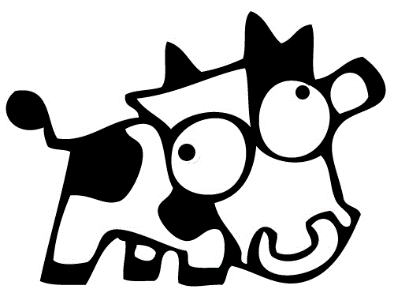 LOADING DOSE: Reversal Drugs:DrugsDose/ ConcentrationCalculationsVolume per siteWithdrawal TimeRoute &CommentsSedative  XylazineRecommended Loading dose 2% of 0.05 mg/kgLoading Dose:  = 1.25 mlLoading Dose: 1.3 ml4 days for meat1 day for milkIMOnset: 10 minDuration: 45 minKetamine Recommended Loading Dose 10% of 0.25 mg/kgLoading Dose: = 1.25 mlLoading Dose:  1.25 ml 3 days for meat3 days for milkIMOnset: 10 minDuration: 45 minLidocaine- IV Regional Anaesthesia (BLOCK)Toxic dose: 2% of 10 mg/kgToxic Dose = 250 mlMaximum Vol can be administered: = 125 mlLoading dose: = 25 mlLoading dose:  25ml5 days for meatIV for loading doseanimal exhibited signs of pain over the incision site. NSAIDFlunixin Initial Dose:  5% of 2.2 mg/kgInitial Dose:    = 22 mlInitial Dose:  22 ml4 days for meatIVOnset: Within 2 hoursDuration: 24-36 hoursAntibioticPenicillin Streptomycin Initial Dose:  200,000 IU/ml of 20,000 IU/kgInitial Dose:    = 50 ml25 ml per site 30 days for meat10 days for milkIMDuration: 72 hoursTetanus Toxin1500 IU/ml1 vile = 5ml5mlDrugsDose/ConcentrationCalculationsVolumeRoute & CommentsAtropine 0.54 mg/ml of 0.04mg/kg = 37.0 ml37 mlIV/IMUsed for Bradycardia (less than 38 bpm)Epinephrine 1 % of 0.02 mg/kg = 10 ml10 mlIMUsed for anaphylactic shockSigns include respiratory depression, excess salivation, urticaria, rhinitis, facial and limb oedemaTolazoline 10 % of Recommended 2-4 times xylazine dose (0.1 mg/kg – 0.2 mg/kg)Lower Limit: = 0.5 mlUpper limit = = 1 mlLower Limit = 0.5 ml Upper limit = 1 mlIV slowlyUsed to reverse xylazine. If signs of xylazine toxicity (bradycardia, hypotension and respiratory depression) are seen administer the lower limit, 0.1 ml.If signs continue after some time add 0.1 ml or less to reach the upper limit. BUT do not cross the upper limit.